Конспект индивидуального занятия.Тема: автоматизация звука [щ] в связной речи.Цель: закрепление произношения звука [щ] в свободной речи .Задачи: Образовательные: закреплять правильное произношение звука  [щ]; закрепление умения звукового анализа слова.Коррекционно-развивающие: развивать мелкую и артикуляционную моторику; развивать фонематический слух и слуховое внимание.Воспитательные: воспитывать контроль за собственной речью. Оборудование: индивидуальное зеркало; предметные картинки; карточки со слогами, словами; текст.I. Организационный момент.1.Беседа:- Здравствуй, Андрей! Посмотри внимательно на картинки и назови их (щетка, щенок). С какого звука начинаются эти картинки ? (со звука [Щ]).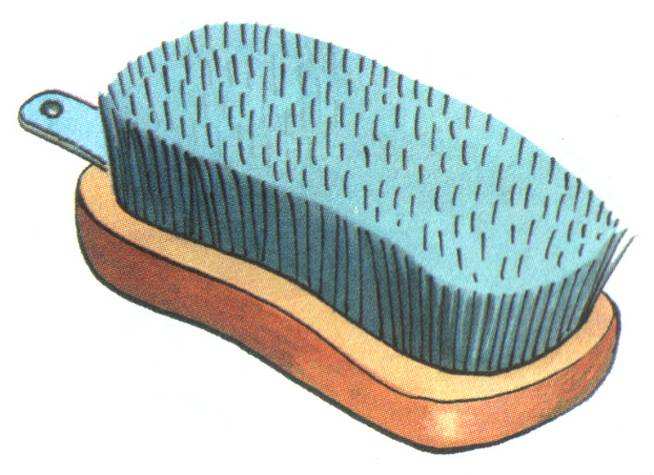 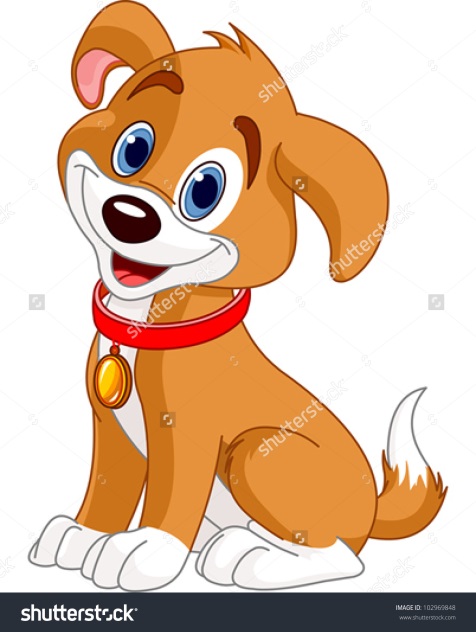 2. Объявление темы:-Правильно. Сегодня мы будем продолжать работать над звуком [Щ].3. Артикуляционная гимнастика.-Андрей, а сейчас для того чтобы звук у нас хорошо получался, давай поиграем с нашим язычком подготовим наш артикуляционный аппарат для работы.«Улыбка»- Итак, широко улыбнулись, покажи зубки, давай покажем какое у нас хорошее настроение сегодня. Упражнение выполняем под счет. Следим, чтобы ребёнок смог удержать эту позу до окончания счета.  «Трубочка»-Следующее упражнение «Трубочка». Вытягиваем губки вперед, и удерживаем. Затем, чередуем «Улыбка» затем «Трубочка».-Андрей, а ты знаешь какие  упражнения нужны для правильного произнесения звука [Щ].«Вкусное варение»«Чашечка»	«Качели»«Маляр»II. Основная часть.Чтение слоговых рядов.-Андрей, прочти вслух, что написано на карточках.Ученик читает вслух. (Карточка №1)ЩА-ЩА-ЩА   ЩУ-ЩУ-ЩУАЩ-АЩ-АЩ УЩ-УЩ-УЩЧтение слов.Прочитай слова: (Карточка №2)ЩЕНОК, ЩЕТКА, ПЛАЩОВОЩИ, ЯЩИК, ЩИТОбразование существительных с увеличительным значением (по образцу):Нос – (носище)сила –кот –зубы –глаза –сапог –нога –голова –медведь –усы –дом –волк –(рука) –Образование  существительных, обозначающих профессию (по образцу):Барабанит — барабанщик, танцует — ..., управляет краном — ..., делает обувь — ..., управляет экскаватором — ....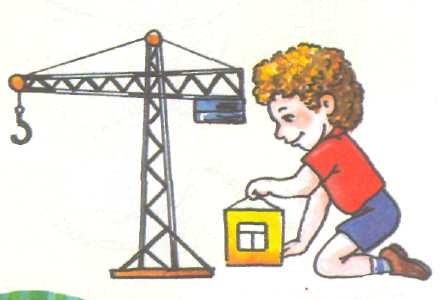 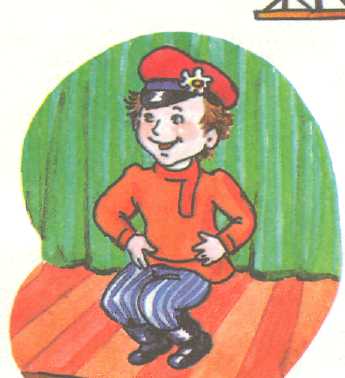 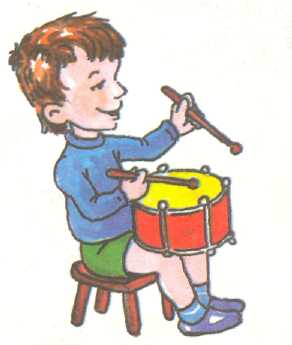 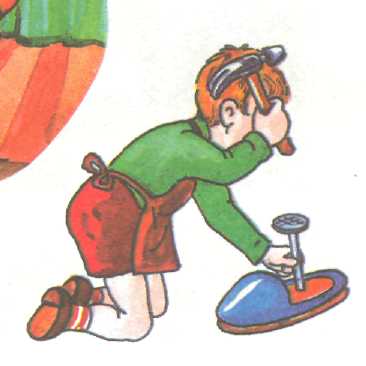 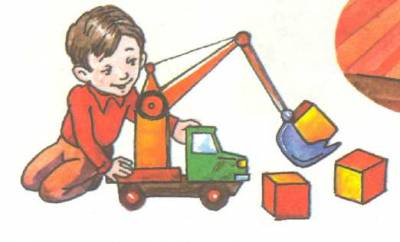 Проговаривание чистоговорок:Щуку я тащу, тащу,Щуку я не упущу.Ты нас, мама, не ищи –Щиплем щавель мы на щи!Щенок в ящике лежит,Щенок к ящику бежит.Он ищет её тщательноИ стащит обязательно.Над рекою тучи гуще,Дождик хлещет пуще, пуще.Даже щуки и лещиИщут шляпы и плащи.Звуковой анализ слова (Щенок)-Андрей, давай сделаем звуковой анализ слова «Щенок»
–Скажи сколько слогов в этом слове? (2)
– А сейчас на зови первый слог (ще)
– Сколько в этом слове звуков? (5)
– Назови их по порядку (щ, е, н, о, к)
– Назови второй слог (нок)– Назови только гласные в этом слове (е, о)
– Назови только согласные в этом слове (щ, н, к)Проговаривание предложений: Дима тащит щуку. В ящике пищит щенок. Зубы чистят зубной щеткой. Мамины вещи лежат в ящике.  У Пети книга о хищных щуках. У Сони щетки, а у Феди щит.Пальчиковая гимнастика.
«Гости»К Кате гости прибежали, 
(бежим пальчиками по столу)
Все друг другу руки жали.
Здравствуй Жора, 
(соединяем большой и указательные пальчики)
Здравствуй Жанна, (большой и средний)
Рад Серёжа,(большой и безымянный)
Рада Снежана (большой и мизинец)
Не хотите ль пирожок? (ладошки складываем вместе)
Может коржик (показываем 2 открытые ладошки)
Иль рожок (2 кулачка ставим друг на дружку)
Вот драже вам на дорожку
(пальчиком тычем в открытую ладошку)
Вы берите понемножку
(несколько раз сгибаем ладошки в кулачки)
Все стряхнули быстро крошки
И захлопали в ладошки!Пересказ текста:«Щеглёнок и щенок». У Ани – щеглёнок и щенок. Любит щеглёнок щипать щенка за ухо. Щенку щекотно, но он не пищит. Щенок понимает: щеглёнок ещё маленький.Чтение рассказа «У водоёма». Ваня с папой идут к водоёму. Там клюют щуки и лещи. Глядя на текущую вдаль воду, Ваня думает о том, как вытащит щуку без папиной помощи.
10. Беседа-Как звали главного героя? -Какие рыбы клюют в водоеме? -О чем думает Ваня? III. Итог:- Какой звук ты сегодня закреплял? -Повтори его еще раз.-придумай три слова, чтобы там присутствовал этот звук.-Молодец! Занятие окончено.